V.  RENCANA PEMBELAJARAN SEMESTER (RPS)REFERENSI :UTAMABarber, Harrington. 2001. The Fundamental of Drawing.  New York: Barnes & Nobles BookChing, Francis D.K.  2002.  Drawing a Creative Process. Faigin, Gary. 1990. The Artist’s Complete Guide to Facial Expression. New York: Watson-Guptil PublicationHamm, Jack. 1972.  Drawing Scenery: Landscapes and Seascapes.  New York: The Putnam Publishing_________.  1983.  Drawing The Head and Figure.  New York: The Berkeley Publishing BookPENDUKUNGGollwitzer, Gerhard.  1986. Menggambar bagi pengembangan bakat. Bandung: Penerbit ITB Hamm, Jack.  1977.  How to Draw Animals.  Canada.Stranyer, Peter & Rosenberg, Terry. 2003. A Foundation Course on Drawing.  Rochester: Grange BooksTugas Gambar Pertemuan Minggu ke 10 (Perspektif 1 dan 2 Titik Hilang dalam Ruangan )Contoh Perspektif 1 Titik Hilang (dalam Ruangan)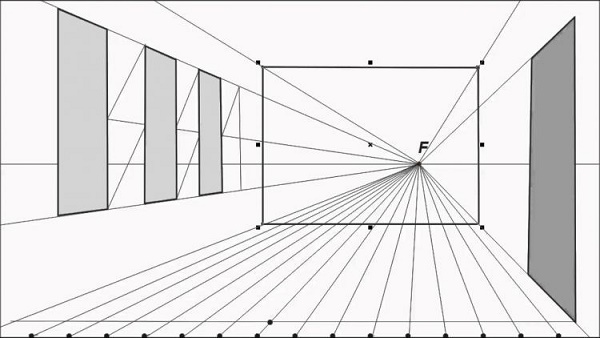 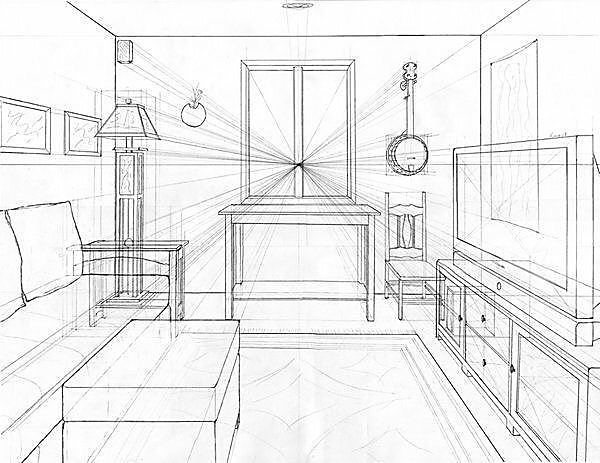 Contoh Perspektif 2 Titik Hilang pada Ruang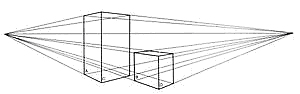 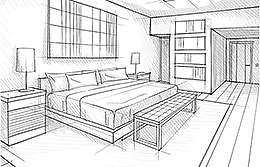 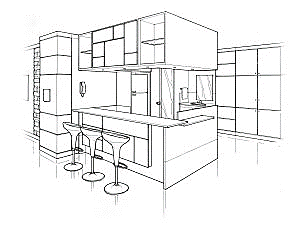 MingguKemampuan Akhir yang DiharapkanBahan Kajian (Materi Ajar)Bentuk PembelajaranWaktuPengalaman BelajarKriteria Indikator PenilaianBobotXPerspektif titik hilang dalam ruangPenjelasan dasar materi perspektif 1 & 2 titik hilang.Memahami bagaimana ruang terbentuk karena titik ilusi ( 1 & 2 titik hilang ).Menambahkan unsur manusia untuk memahami  proporsi antara manusia dan besar ruang (skala)Tugas Xmembuat ruang dengan menggunakan perspektif 1 & 2 titik hilang, di dalam suatu ruangan dalam gedung dengan menambahkan unsur manusia.Diwarnai dengan cat air dan Diarsir dengan pensil warna untuk menghasilkan kesan yang maksimal.Metode Contextual instruction & project base learning, ceramah interaktif dengan presentasi penemuan mahasiswa di lapangan1000 menit250 menit ceramah interaktif750 menit praktekMenemukan komposisi lanskap dan portrait yang sesuai dengan kebutuhan objekMembuat gambar perspektif 1 & 2 titik hilang.Membuat gambar didalam ruanganMembuat komposisi yang lebih menekankan pada bagian ruangan di dalam sebuah struktur bangunan gedungPencapaian penugasan, berupa penguasaan medium dan objek gambar.Rencana medium dan bahan:Pensil Cat airCharcoal (arang gambar)Pensil warnaKertas gambar dan kertas cat airKuas35%